TEHNISKĀ SPECIFIKĀCIJA Nr. TS 2005.002 v1Ķēžu bioeļļa Attēlam ir informatīvs raksturs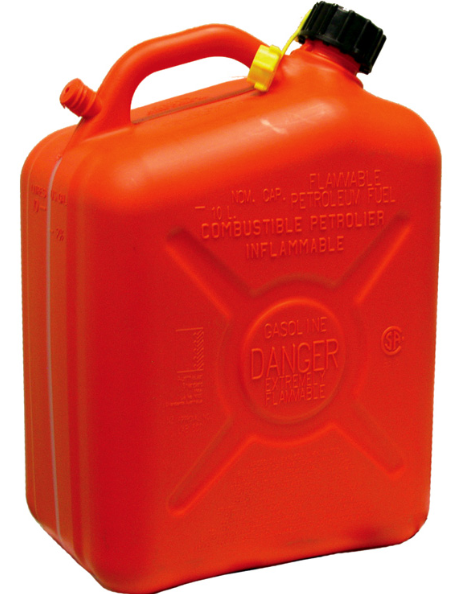 Nr.AprakstsMinimālā tehniskā prasībaPiedāvātās preces konkrētais tehniskais aprakstsAvotsPiezīmesVispārīgā informācija2005.002 ķēžu bioeļļaTipa apzīmējums Parauga piegādes laiks tehniskajai izvērtēšanai (pēc pieprasījuma), darba dienasNorādīt vērtībuStandartiAtbilstība rūpnīcas kvalitātes un vadības standartam ISO 9001AtbilstAtbilstība standartam ISO/TS 19858: 2015 Forestry machines - Portable chain-saws - Test method for evaluating saw chain oil lubricityAtbilstAtbilstība standartam ISO 11014:2009 Safety data sheet for chemical products - Content and order of sectionsAtbilstDokumentācijaIesniegts preces attēls, kurš atbilst sekojošām prasībām: ".jpg" vai “.jpeg” formātāizšķiršanas spēja ne mazāka par 2Mpixir iespēja redzēt  visu produktu un izlasīt visus uzrakstus uz tāattēls nav papildināts ar reklāmuAtbilstAtbilstības deklarācija pielietošanai HUSQVARNA, STIHL un JONSERED motorzāģosLV Vides nosacījumiMinimālā darba temperatūra ≤-25°CMaksimālā darba temperatūra ≥+35°CTehniskās prasībasBioeļļas iepakojums≤10lBlīvums pie 15°C  920-925 kg/m3Rapša eļļas saturs (vai ekvivalents)   > 95%  